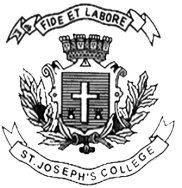 ST. JOSEPH’S COLLEGE (AUTONOMOUS), BENGALURU-27M.A. POLITICAL SCIENCE- 4th SEMESTERSPECIAL SUPPLEMENTARY EXAMINATION: MAY 2017PS 0214: Dynamics of India’s Foreign PolicyTime: 2 ½ hours                                                                                 Max Marks 70ATTACH THE QUESTION PAPER WITH THE ANSWER SCRIPTThis question paper has one printed page and three partsPART AAnswer the following MANDATORY questions in 25 words (10X2= 20 marks)How does geography act as determinant of foreign policy?Cite two reasons for the disintegration of Soviet Union.What is ‘Hyde’ Act?How does one identify a ‘third world’ country?What is Nuclear Suppliers Group (NSG)?State two discriminatory provisions of Nuclear non-Proliferation Treaty (NPT).What do you understand by India’s ‘Look East’ policy?Define ‘diaspora’.Briefly explain Non-Alignment as a foreign policy of India.What is a ‘Free Trade Agreement (FTA)’?PART BAnswer any TWO of the following three questions within 250 words (2X10=20 marks)Highlight the limitations in the emergence of SAARC as a powerful regional grouping.Evaluate the significance of Indo-US Civil Nuclear Deal in India’s growing energy requirement.What are the recent political factors influencing Indo-Nepal relations?PART CAnswer any TWO of the following two questions within 450 words (2X15= 30 marks)‘India’s foreign policy during and after the Cold war provides better solidarity to third world countries and helps in the creation of multi-polar world order.’ – Critically analyse this statement.Analyse China’s ‘encirclement policy’ and India’s response to it through the issue of Port development undertaken by both the countries in several neighbouring countries.Do you consider the growing Indo-Israel relations as an indicator of India’s policy shift in West Asia? Provide arguments supporting your opinion.PS-0214-B-17